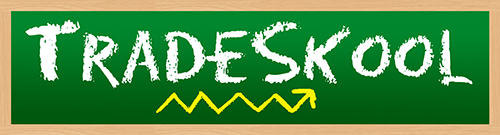 Name: ________________________						Date:__________Fill in the blank to find what kind of superfood Toot is._ U R _ E R _ CR _ S E M _ _ YG _ R B A _ _ O  B_ _ NL _ N T _ LWhat is Toots’s second most powerful vitamin?RiboflavinFolateThiaminManganeseWhat vitamin has less power than the Toots’s second most powerful vitamin? Vitamin CFolateThiaminVitamin B6Rewrite to uncover Toots’s most powerful vitamin. Hint: It’s written backwards! Nivalfobir6B NimativK NimativEtalofWhat is Toots’s second most powerful mineral?PotassiumMagnesiumPhosphorusCalciumWhich mineral is more powerful than Toots’s second most powerful mineral? PhosphorusManganeseCopperIronRewrite to discover Toots’s third most powerful mineral. Hint: It’s written backwards!EsenagnamENivalfobirNoriReppocToots is on the ________________ team.SeedFruit HerbLegumeWhat does Toots’s superpower help with?Blood Sugar CholesterolSwellingPainWhat is the serving size on Toots’s trading card? 2 Beans1 Tsp., Ground1 Cup, Cooked¼ Ounce If you had half of Toots’s size, how many calories would you have?453		115134.5 	227Fill in the blank to discover what continent Toots is from._M_R _ I _ AE _R_ _ E A _ I _A F _ _ ASolve the math equation in order to find Toots’s correct energy.298.5 + 10.566 ÷ 6225.4 Rounded to the Nearest Whole Number230 x 1       14. Which altered state does Tradeskool suggest to maximize Toots’s flavor?Marrakesh Vegetable CurryLentil SoupSprinkled over Wedged Baked PotatoesMixed with Quinoa and SalsaWhat is the main body part used in Toots’s special move?BackAbsArmsLegs 